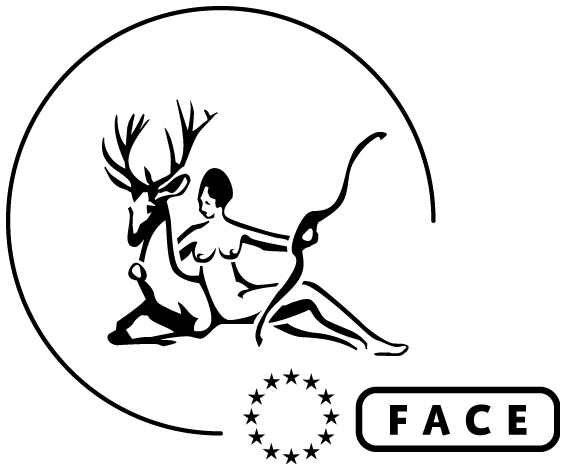 Application Form – Wildlife Policy OfficerFirst Name:First Name:First Name:Last Name:Last Name:Last Name:Postal address:Postal address:Date:Email address:Phone number:Phone number:Please, answer those questions to complete your application:Please describe how your skills, knowledge and experience meet the criteria in this job proposal. Max. 500 wordsPlease provide an example of how you have planned and prioritised work tasks in your current or most recent position.  Max. 300 wordsDescribe a situation in which you had to meet a critical deadline? What did you do, and what was the result?  Max. 300 wordsIn your opinion what are the greatest challenges to nature conservation in the EU?  Max. 300 words